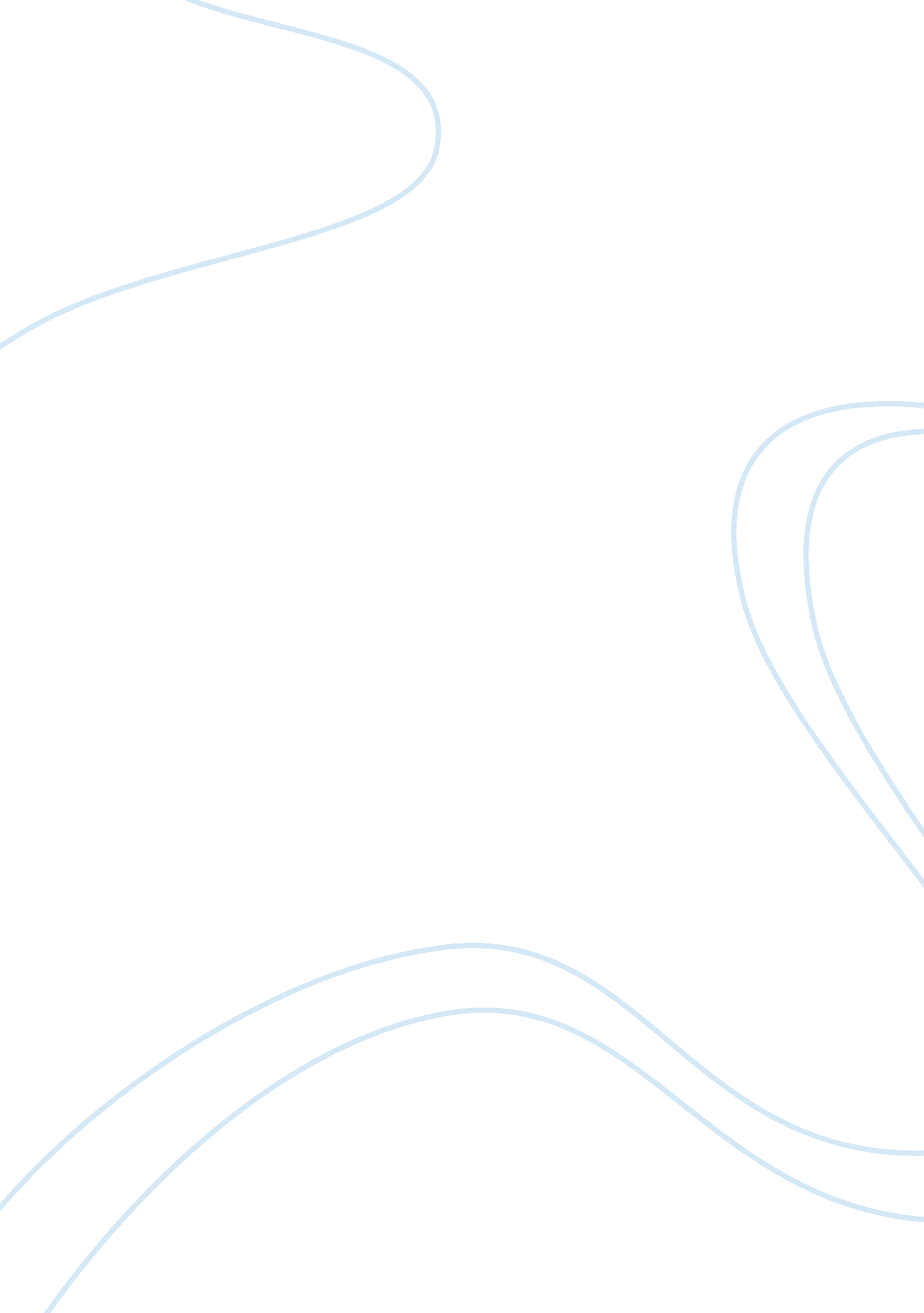 Microbiology test with answers assignment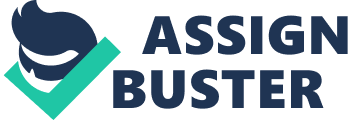 Helical and icosahedra are terms used to describe the shapes off virus Answer I Selected Answer: I sapid I Correct Answer: I sapid I 0 Question 5 I The Dutch merchant who made and used quality magnifying lenses to see and record microorganisms was Answer I I Selected Answer: I Antonio van Leeuwenhoek I Correct Answer: I Antonio van Leeuwenhoek I 0 Question 6 I Which of the following characteristics refers to the microscope’s ability to show two separate entities as separate and distinct? Answer I Answer: Resolving power I Correct Answer: I Resolving power I 0 Question 7 I All microorganisms are best defined as organisms that Answer I Selected Answer: I Are too small to be seen with the unaided eye Answer: I Are too small to be seen with the unaided eye I 0 Question 8 I The outcome of the Gram stain is based on differences in the Answer I I Selected Answer: I cell wall construction Correct Correct Answer: I cell wall construction I 0 Question 9 I Parasitic worms have a highly developed Selected Answer: I Reproductive I Correct Answer: I Reproductive I 0 Question 10 system. Answer I The term that refers to the presence of flagella all over the cell surface is Answer I Selected Answer: I Perspicuous I Correct Answer: I Perspicuous I 0 Question 11 I Which type of medium is able to distinguish different species or types of microorganisms based on an observable change in the colonies or in the medium? I Selected Answer: I Differential I Correct Answer: I Differential I 0 Question 12 O out of 2 points I Which group of microorganisms is composed only of nucleic acids wrapped in a protein covering? Answer I Viruses I Correct Answer: 0 Question 13 Selected Answer: Bacteria I I Host cells of viruses include Answer I I Selected Answer: I All of the choices are correct I Correct Answer: f the choices are correct I 0 Question 14 All I During unfavorable growth conditions, many protozoa can convert to a resistant, dormant stage called Alan Answer I I Selected Answer: I Cyst I Correct Answer: I Cyst I 0 Question 15 Manual of Systematic Bacteriology is a manual of bacterial descriptions and collaborationist’s I I Selected Answer: I [None Given] I Correct Answer: I Serge’s 0 Question 16 I Which structure protects bacteria like Streptococcus pneumonia from being phagocyte by your white blood cells in the alveoli? Answer I Answer: I Capsule I Correct Answer: I Capsule I Question 17 I Which is not a characteristic of fungi? Answer Answer: I Absorptive heterozygous I Correct Answer: I Photosynthetic I 0 Question 18 has the same optical qualities as glass and thus prevents refractive loss of light as it passes from the slide to the objective lens. I Selected Answer: I Immersion oil I Correct Answer: I Immersion oil I 0 Question 19 I Koch’s postulates are criteria used to establish that Answer I Selected Answer: I A specific microbe is the cause of a specific disease Answer: I A specific microbe is the cause of a specific disease I Question 20 I Alphanumerically is an important cell wall component of I Selected Answer: I Gram negative bacteria I Correct Answer: I Gram negative bacteria I 0 Question 21 I What do the Gram stain, acid-fast stain and endosperm stains all have in common? Answer I I Selected Answer: I Outcome based on cell membrane differences I Correct Answer: I Are differential stains I Question 22 I All of the following structures contribute to the ability of pathogenic bacteria to cause disease except Answer I Selected Answer: I Inclusions or granules I Correct Answer: I Inclusions or granules I Question 23 I The long, thread-like branching cells of molds are called Answer Selected Answer: I Hyper I Correct Answer: I Hyper I 0 Question 24 I The Five Xi’s to studying microorganisms include all to the tolling except Selected Answer: I Infection I I Infection I Question 25 t Answer I A nutrient medium that has all of its chemical components identified and their precise concentrations known and reproducible down to the last atom, would be termed Answer I I Selected Answer: I Synthetic or chemically defined I Correct Answer: I Synthetic or chemically defined I Question 26 I A bacterial cell could have any of the following appendages except Answer I I Selected Answer: I cilia I Correct Answer: I cilia I Question 27 I What type of isolation technique is most effective for producing single colonies representing pure cultures on an agar plate? I Selected Answer: I Streak plate I Correct Answer: I Streak plate I Question 28 I The essential genetic material of bacteria needed for daily lifesaver I Selected Answer: I makes up one chromosome I Correct Answer: I all of the choices are correct I Question 29 I Which of the following is mismatched? Answer I Answer: I Inclusions – excess cell nutrients and materials I Correct Answer: Plasmids – genes essential for growth and metabolism I Question 30 I The function of bacterial endosperm is Answer I Answer: I Protection of genetic material during harsh conditions I Correct Answer: I Protection of genetic material during harsh conditions I 0 Question 31 I Which of the following is a taxonomy that contains all the other tax listed? Answer I Selected Answer: I species I Correct Answer: I kingdom I Question 32 I Protozoa are classified according to this characteristic: Answer Selected Answer: I movement I Correct Answer: I movement I Question 33 I Which of the following does not pertain to hilliness? Answer Selected Answer: I Have various organ systems I Correct Answer: I Members of Kingdom Prosiest I 0 Question 34 I A chain of rod-shaped cells would be called Alan Answer I Answer: I Streptococcus’s I Correct Answer: I Streptococcus’s I Question 35 I Disease-causing microorganisms are specifically called Answer I Selected Answer: I Pathogens I Correct Answer: I Pathogens I Question 36 I Which term is not used to describe bacterial cell shapes? Answer Selected Answer: I tetras I Selected Question 37 I A pure culture contains Answer I I Selected Answer: I Only one species of microorganism Answer: I Only one species of microorganism I Question 38 I From the list below, which eukaryotic cell organelle most resembles a bacterial cell? Answer I I Selected Answer: I Mitochondria I Correct Answer: I Mitochondria I Question 39 I Which of the following is a correctly written scientific species name? Answer I Selected Answer: I Streptococcus phosgene I Correct Answer: I Streptococcus phosgene I 0 Question 40 I The endometriosis hypothesis has been developed to explain the emergence of I Selected Answer: I Eukaryote I Correct Answer: I Eukaryote I 0 Question 41 I Which kingdom does not contain any eukaryote? I Selected Answer: I Moaner I Correct Answer: I Moaner I 0 Question 42 I A microbiologist inoculates Staphylococcus epidermis (G+ Cisco) and Escherichia coli ) into a culture medium. Following incubation, only the E. Coli grows in the culture. What is the most likely explanation? Answer Selected Answer: I The culture is contaminated I Correct Answer: I The culture medium must be selective I 0 Question 43 I Which of the following is mismatched? Answer Answer: I Lessoning conversion – Brio cholera Lessoning conversion – Brio cholera I 0 Question 44 I All of these scientists were involved with refuting (I. E. Debunking) the idea of Spontaneous Generation with the exception of: Answer I Answer: I Redid I Correct Answer: I Koch I 0 Question 45 I If a microbiologist is studying a specimen at a total magnification of XX, what is the magnifying power of the objective lens if the ocular lens is 1 OX? 